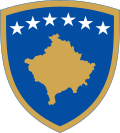 REPUBLIKA E KOSOVËS / REPUBLIKA KOSOVAP.nr.1136/19NË EMËR TË POPULLITGJYKATA THEMELORE NË MITROVICË – DEGA NË VUSHTTRRI - Departamenti i Përgjithshëm – Divizioni Penal, gjyqtari i vetëm gjykues Agron Maxhuni, me procesmbajtësen Bahrije Smakolli, në çështjen penale kundër të pandehurit Q. B. nga fshati S. Komuna e Vushtrrisë, për shkak të veprës penale Vjedhje e pyllit nga neni 358 par.2 të KPRK-së, duke vendosur sipas aktakuzës së Prokurorisë Themelore në Mitrovicë - Departamentit të Përgjithshëm PP.II.nr.3456/19 e datës 13.12.2019, pas mbajtjes së shqyrtimit fillestar të datës 26.02.2020, në praninë e Prokurores së Shtetit Jellena Marjanoviq dhe të pandehurit Q. B., pas shpalljes së aktgjykimit me datë 26.02.2020, me datë 03.03.2020, përpiloi këtë:A  K  T  G  J  Y  K  I  MI PANDEHURI: Q. B., nga i ati Q. e ëma R., e gjinisë B., i lindur me datë .., me vendbanim në fshatin S. Komuna e Vushtrrisë, me numër personal ..., i pa punë, ka të kryer shkollën e mesme, i gjendjes së dobët ekonomike, shqiptar, shtetas i Republikës së Kosovës, edhe më parë i gjykuar për vepra të kësaj natyre, përmes aktgjykimeve: P.nr.364/18, P.nr.737/19.                                                              ËSHTË FAJTORSEPSE: Me dt.09.10.2018 rreth orës 14:00, në pyllin shoqëror që menaxhohet nga Drejtoria për ekonomi, bujqësi, pylltari dhe zhvillim rural në pronësi komunale e fsh.Sllakovc – Vushtrri, në vendin e quajtur “Kroji i pejve” pa leje me qëllim vjedhje ka prerë dhe marrë 140 trungje dru të llojit “bungu”, me diametër 12-14 cm, me gjatësi 7 metra me vëllim prej 5.60 m3, në vlerë të dëmit prej 504.00 €.Me këtë ka kryer veprën penale Vjedhje e pyllit nga neni 358 par.2 të KPRK-së. Andaj, gjykata duke u bazuar në dispozitat e nenit 4, 7, 17, 21, 41, 43, 45, 46, 49, 50, 73, 74 dhe nenit 358 par.2 të KPRK-së dhe nenit 365, 450 dhe 463 të KPPK-së, eGJ Y K O NME DËNIM ME BURG në kohëzgjatje prej tetë (8) muaj, i cili dënim do të ekzekutohet 15 ditë pas plotfuqishmërisë së këtij aktgjykimiME DËNIM ME GJOBË në shumë prej treqind (300) euro, i cili dënim nuk do të ekzekutohet në qoftë se i pandehuri gjatë kohës së verifikimit në kohëzgjatje prej një (1) viti nuk kryen vepër tjetër penale.DETYROHET i pandehuri që palës së dëmtuar Komuna e Vushtrrisë - Sektori i pylltarisë, të i’a paguaj në emër të dëmit të shkaktuar shumën prej 504.00 €.DETYROHET i pandehuri që në emër të kompensimit të viktimave të krimit të paguaj shumën prej tridhjetë euro (30€). DETYROHET i pandehuri që në emër të paushallit gjyqësor të paguaj shumën prej tridhjetë euro (30€).Të gjitha këto në afat prej 15 ditësh prej ditës së marrjes së formës së prerë të këtij aktgjykimi nën kërcënimin e ekzekutimit të dhunshëm.A  r  s  y  e  t  i  mPjesa hyrëse e aktgjykimit të arsyetuarProkuroria Themelore në Mitrovicë – Departamenti i Përgjithshëm ka ngritur aktakuzën PP.II.nr.3456/19 të datës 13.12.2019, kundër të pandehurit Q. B nga fshati S. Komuna e Vushtrrisë, për shkak të veprës penale Vjedhje e pyllit nga neni 358 par.2 të KPRK-së.Gjykata ka caktuar shqyrtimin fillestar me datë 26.02.2020, në të cilën seancë i pandehuri lidhur me fajësinë ka deklaruar se: e pranon fajësinë për veprën e kryer, se është penduar për kryerjen e kësaj vepre si dhe i ka premtuar gjykatës që në të ardhmen nuk do të përsërisë vepra të kësaj natyre.Pretendimet e palëve gjatë shqyrtimit gjyqësorProkurorja e shtetit lidhur me pranimin e fajësisë nga ana e të pandehurit ka deklaruar se  janë plotësuar kushtet ligjore nga par.1 i nenit 248 të KPPK-së, se pranimi i fajësisë është i vullnetshëm dhe pa presion, i mbështetur edhe në provat materiale të cilat janë pjesë përbërëse e aktakuzës, e njëjta gjykatës i ka propozuar që të bëjë pranimin e fajësisë nga ana e të pandehurit dhe kjo të merret si rrethanë lehtësuese, ndërsa si rrethanë rënduese të merret parasysh se i njëjti është gjykuar edhe më parë për vepra të kësaj natyre.Gjykata duke vlerësuar pranimin e fajësisë nga ana e të pandehurit ka gjetur se, pranimi i fajësisë ishte në pajtim me nenin 248 të KPPK-së, pasi që i pandehuri e kupton natyrën dhe pasojat e pranimit të fajësisë, se pranimi i fajësisë bëhet vullnetarisht nga i pandehuri, se pranimi i fajësisë mbështetet në faktet e çështjes që përmban aktakuza, se aktakuza nuk përmban ndonjë shkelje të qartë ligjore ose gabime faktike, që do të bënin të pamundur që gjykata të bëjë vlerësimin e pranimit të fajësisë nga i pandehuri. Gjykata ka konstatuar se pranimi i fajësisë është i mbështetur edhe në provat materiale të cilat mbështesin aktakuzën dhe atë në: Fletëparaqitjen për dëmtimin e pyllit të datës 09.10.2018, Vlerësimi dhe llogaritja e dëmit shkaktuar Sektorit  të Pylltarisë numër 308/18 i datës 09.10.2018, të gjitha këto vërtetojnë në mënyrë bindëse për gjykatën elementet inkriminuese të veprës penale, e ku krijohet edhe figura në tërësi e veprës penale që e ka kryer i pandehuri. Andaj mbi këtë bazë gjykata ka vlerësuar këto prova dhe deklarimin mbi pranimin e fajësisë e ka vlerësuar dhe pranuar.Gjetjet e gjykatës lidhur me llojin dhe lartësinë e dënimitLidhur me llojin dhe lartësinë e dënimit gjykata ka pasur parasysh se kjo vepër penale është e sanksionuar me dënim me gjobë dhe me  burgim prej tre (3) muaj deri në tri (3) vjet, gjykata duke vlerësuar rrethanat lehtësuese dhe rënduese, ku si rrethanë rënduese kjo gjykatë ka gjetur shkallën e përgjegjësisë penale, shkallën e lartë të dashjes nga i pandehuri për kryerjen e veprës penale, se i njëjti edhe më parë është gjykuar për vepra të kësaj natyre, ku nga evidenca penale e kësaj gjykate jemi informuar se i pandehuri Q.B. ka gjithsej 23 lëndë të evidentuara, ndërsa aktgjykime të plotfuqishme për veprat e kësaj natyre janë edhe P.nr.364/18, P.nr.737/19, ndërsa si rrethanë lehtësuese gjykata ka gjetur se i pandehuri e ka pranuar fajësinë, është penduar për veprën e kryer dhe i ka premtuar gjykatës që në të ardhmen nuk do të përsëris vepra penale të kësaj natyre, si dhe ka gjendjen ekonomike të dobët.Gjykata duke vlerësuar të gjitha këto rrethana ka gjetur se, edhe me këtë dënim të shqiptuar ndaj të pandehurit do të arrihet qëllimi i dënimit, që të parandalojë kryerësin nga kryerja e veprave tjera penale në të ardhmen, që i pandehuri në të ardhmen të ketë kujdes të shtuar, që të mos bie në kundërshtim me ligjin, dhe t’i parandalojë personat e tjerë nga kryerja e veprave penale.Vendimin lidhur me kompensimin e dëmit palës së dëmtuar Komuna e Vushtrrisë – Sektori I pylltarisë gjykata e ka marrë në bazë të nenit 463 të KPPK-së.Vendimin për taksën e kompensimit të viktimave të krimit gjykata e ka marrë në bazë të nenit 6 paragrafi 1 pika 1.5 dhe nenin 39 par 3 pika 3.1 të Ligjit Nr. 05/L-36 për Kompensimin e Viktimave të Krimit.Vendimi mbi shpenzimet e procedurës penale gjykata e ka marrë në bazë të nenit 450 par.2 nën par 2.6 të KPPK-së.Andaj, gjykata duke u bazuar në arsyet e lartshënuara ka vendosur si në dispozitiv të këtij aktgjykimi.GJYKATA THEMELORE NË MITROVICË – DEGA NË VUSHTRRIDepartamenti i Përgjithshëm – Divizioni PenalP.nr.1136/19, datë 03.03.2020Procesmbajtësja                                                                                                          GJYQTARI Bahrije Smakolli                                                                                                   Agron Maxhuni KËSHILLË JURIDIKE: Kundër këtij aktgjykimi palët kanë të drejtë ankese në Gjykatën e Apelit në Kosovë, në afat prej pesëmbëdhjete (15) ditësh, llogaritur nga dita e pranimit të aktgjykimit. Ankesa dorëzohet përmes kësaj Gjykate,  në kopje të mjaftueshme për palët dhe për gjykatën.